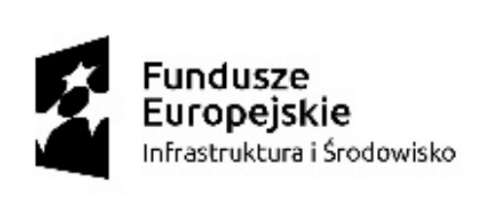 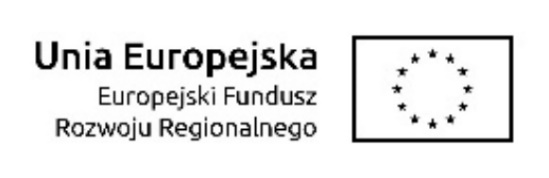 Część nr 9							        Załącznik nr 3 do SIWZZESTAWIENIE PARAMETRÓW WYMAGANYCHPrzedmiot postępowania: wózek do  transportu chorych – 1 szt.Nazwa producenta/Kraj:Typ/modelRok produkcji: Sprzęt fabrycznie nowy – nieużywany/ min. 2019 r.UWAGA: Podane wartości stanowią nieprzekraczalne minimum, którego niespełnienie (brak żądanej opcji) spowoduje odrzucenie oferty. Brak opisu lub potwierdzenia wymaganego parametru/warunku traktowany będzie jako brak danego parametru/warunku w oferowanej konfiguracji urządzenia i skutkować będzie odrzuceniem oferty.                                                                           . . . . . . . . . . . . . . . . . . . . . . . . . . . . .     Pieczątka i podpis osoby umocowanej        do reprezentowania WykonawcyLp.Opis parametrów technicznych
Minimalne wymaganiaWymagania
Tak/NieOdpowiedź wykonawcy
Tak/Nie
Oferowana wartość parametru, opis

PunktacjaWózek do transportu chorych w pomieszczeniach na terenie szpitalaTakKonstrukcja wózka wykonana ze stali węglowej lakierowanej proszkowo, odporna na mycie i dezynfekcję szpitalną. Główna konstrukcja łóżka wykonana z profili stalowych o przekroju min. 5x3 cm gwarantujących stabilność konstrukcji i wysokie obciążenie użytkowe.TakDługość całkowita wózka 2100 mm (+/- 50 mm)Tak, podaćSzerokość całkowita  wózka wraz z poręczami bocznymi max 800 mmTak, podaćLeże wózka posiada 2 segmenty: stały segment leża oraz ruchomy segment oparcia plecówTakRegulacja segmentu oparcia pleców uzyskiwana przy pomocy sprężyn gazowychTakRegulacja kąta nachylenia segmentu oparcia pleców w zakresie min od 0° do 65° Tak, podaćSegmenty leża wypełnione płytą HPL przezierną dla promieni RTGTakLeże wyposażone  w krążki odbojowe we wszystkich narożach wózka TakUchwyty ze stali nierdzewnej po obu stronach wózka służące do przetaczania TakRegulacja wysokości realizowana hydraulicznie przy pomocy dźwigni nożnych dostępnych po obu stronach wózkaTakZakres regulacji wysokości w zakresie min od 580 do 900 mmTak, podaćRegulacja pozycji Trendelenburga i anty-Trendelenburga realizowana przy pomocy sprężyn gazowych. Dźwignie do regulacji umieszczone po obu stronach wózkaTakRegulacja pozycji Trendelenburga min 20° Tak, podaćRegulacja pozycji anty- Trendelenburga min 12° Tak, podaćCztery koła jezdne o średnicy 200 mm z bieżnikiem przeciwpoślizgowym, posiadające tworzywową osłoną Tak, podaćCentralny system blokowania kół jezdnych wózka oraz blokada kierunku jazdy przy użyciu dźwigni nożnych od strony nóg pacjentaTakNośność maksymalna wózka min. 200 kgTak, podaćWyposażenie wózka:TakPoręcze boczne ze stali nierdzewnej, nieposzerzające wymiar gabarytowy wózkaTakWieszak kroplówki ze stali nierdzewnej, posiadający regulację wysokości oraz 4 tworzywowe haczykiTakKosz na butlę z tlenem 1szt. oraz kosz na rzeczy pacjenta 1 szt. TakAntybakteryjny materac piankowy o wymiarach dostosowanych do wymiarów leża i grubości min. 50 mm z wodoodporną, zmywalną i łatwą do dezynfekcji powłoką, nieprzepuszczającą płynów.Tak, podaćPozostałe wymaganiaDeklaracja zgodności CE wydana przez producentaTakWpis lub zgłoszenie do RWM w PolsceTakGwarancja min. 24 miesiąceTak24 m-ce – 0 pkt.
24-36 m-cy -5 pkt.Powyżej 36 m-cy 10 pkt.